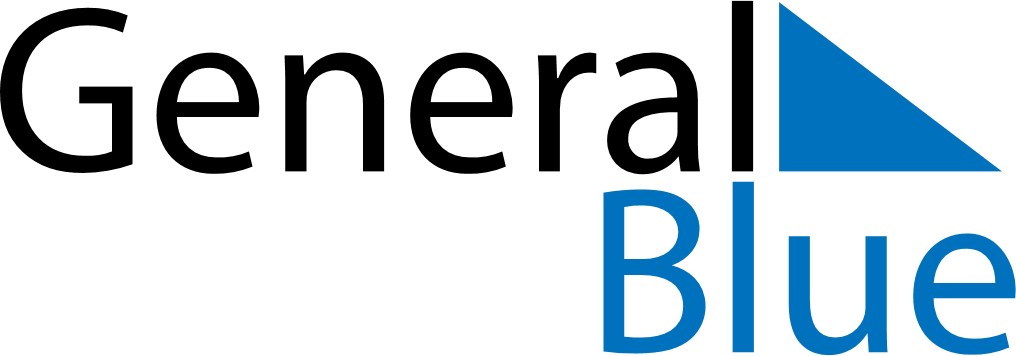 August 2025August 2025August 2025August 2025August 2025August 2025Burkina FasoBurkina FasoBurkina FasoBurkina FasoBurkina FasoBurkina FasoSundayMondayTuesdayWednesdayThursdayFridaySaturday123456789Independence Day10111213141516Assumption171819202122232425262728293031NOTES